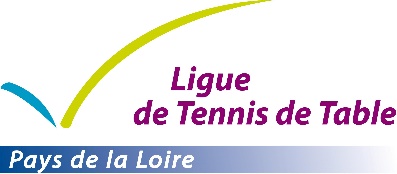 Assemblée générale Ligue des Pays de la Loire29 juin 2019 - MESLAY DU MAINE (53)Elections complémentairesFiche de présentation du candidatJe soussigné(e) : 	Titulaire de la licence N° : 	au club de :	Date de naissance :	Lieu :	Adresse complète :	Tél. : 	Portable :	E-mail :	Déclare faire acte de candidature au Comité directeur de la Ligue des Pays de la Loire lors de l’Assemblée générale en date du 29 juin 2019.J’atteste sur l’honneur ne pas avoir été condamné(e) à une peine ayant fait obstacle mon inscription sur les listes électorales, ni été sanctionné(e) d’inéligibilité à temps pour manquement grave aux règles techniques de jeu constituant une infraction à l’esprit sportif.Je suis intéressé(e) pour travailler au Comité directeur dans le ou les secteurs d’activité ci-après :_________________________________________________________________________A	Le	(Lu et approuvé et signature) Adresser dans les meilleurs délais par mail ou par voie postale à M. Le Président de la Ligue